6а 
Русский язык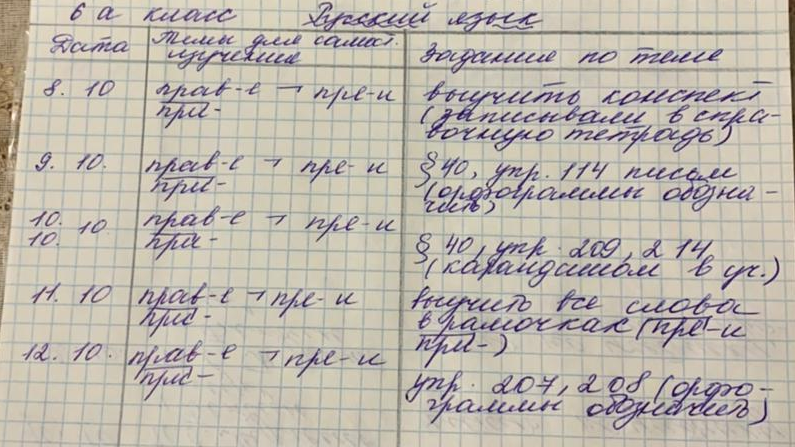 Литература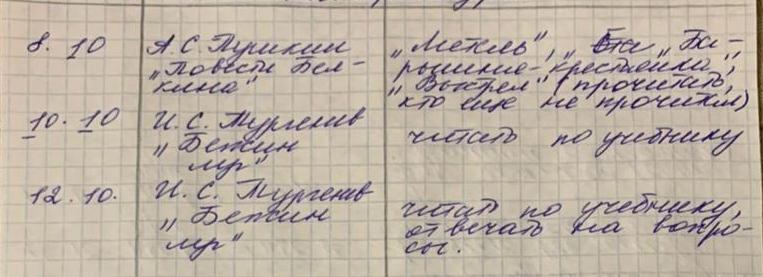 Русский родной язык и родная литература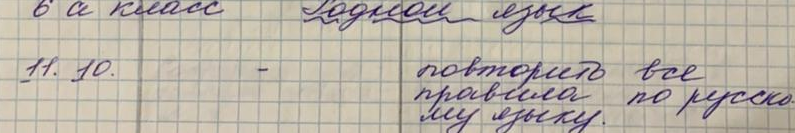 Английский языкМатематикаИсторияОбществознаниеГеографияБиология ИЗОТехнология(девочки)Технология(мальчики)ОБЖДата Тема урокаЗадание09.11«С ветерком». Виды транспорта.Модуль 3. Страницы 28-30Упр.1 с.28 – выписать названия транспорта в словарьУпр.2 с.28- составить предложенияУпр.2 с.30 (a,b)-письменно ответить на вопросы,заполнить карточкуПравило на стр.GR310.11Виды транспорта в Лондоне.Модуль 3. Страницы 31-32Стр.31-32-чтение, перевод (устно)Упр.1 (С) – выбрать правильный ответ(письменно)Упр.2 с. 32 -чтение, перевод11.11«Как пройти?»Модуль 3. Страницы 32-33Упр.4 с.32 -составить предложения (устно)Страница WL3 (словарь) – фразы, выделенные зеленым цветом выписать в тетрадь, выучитьУпр.3 с.33 – чтение,перевод (письменно)Дата Тема урокаЗадание8.11.2021Сложение и вычитание смешанных чиселСтр.69-70 теория. Стр.7 №381 стр.71 №3828.11.2021Сложение и вычитание смешанных чиселСтр,71 №383 №384 №3859.11.2021Сложение и вычитание смешанных чиселСтр.71 №387 №388 №38911.11.2021Сложение и вычитание смешанных чиселСтр.72 №394 №395 №39612.11.2021Сложение и вычитание смешанных чиселСтр,73 №400 №401 №399Дата Тема урокаЗаданиеПо расписаниюСледующие 2 параграфаПересказ, вопросыДата Тема урокаЗаданиеПо расписаниюСледующий 1 параграфПересказ, вопросыДата Тема урокаЗадание10.11Реки – артерии Землип. 31 повторитьп. 32 выучитьвопр. 1-6, стр.105  писм. Номенклатура «Гидросфера»Дата Тема урокаЗадание09.11.21Побег почки.§5Дата Тема урокаЗадание6а – 12.116б – 9.116в – 9.11Искусство набросков.Выполнение с натуры зарисовок домашнего животного.https://zen.yandex.ru/media/id/5f174a8c65c6a3717984f9f5/risovanie-jivotnyh-s-natury-sem-niuansov-i-fishek-5f3acfee0bc0992ab53fdbcfВыполнить зарисовку домашнего животногоДата Тема урокаЗадание9.11Раскрой плечевой одеждыВНИМАНИЕ!!! Задания будут разосланы через ВОТСАПП в группуПрочитать конспект, что выделено жирным шрифтом законспектировать в тетрадьДата КлассТема для самостоятельного изучения Задания по теме9.116АУстройство  токарного  станка  по  обработке  древесины. https.www.youtube.com конспект в тетради по темеДатаТема для самостоятельного изученияЗадания по темеПо расписанию                                               Тема: «Водные походы и обеспечение безопасности на воде»       Задание: № 2.4, практикум выполнить.